   NOTICE LETTER TO TENANT TO MOVE OUT	[Date][Tenant's Name][Address as provided on Lease Agreement] [City, State, ZIP Code]Dear Mr/Mrs/Ms/ [tenant's last name] Re: Notice to vacate my propertyI'm writing this letter as my official notice to kindly ask you to vacate my property at [location of the rented property] rented to you via a lease agreement entered between us on [date of the lease] within 30 days from the date you receive this notice.I understand that our lease agreement is expected to end on [date], 5 months from now, but I have compelled to give you this notice to vacate due to the following reasonsYou're drunk and careless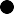 Other tenants are complaining about your coming late behavior and start to shout and insult them while they are resting.You are not abiding by my earlier warnings and adviceI'm sorry, but I don't have any other option but to ask you to leave the premises peacefully. After adjusting any repair expenditures for any damages to the property, your security deposit will be reimbursed.Thank you very much for your understanding! sincerely